環境教育-六年級成年禮時間:107.05.17地點:警備步道參與人員:六年級學生11人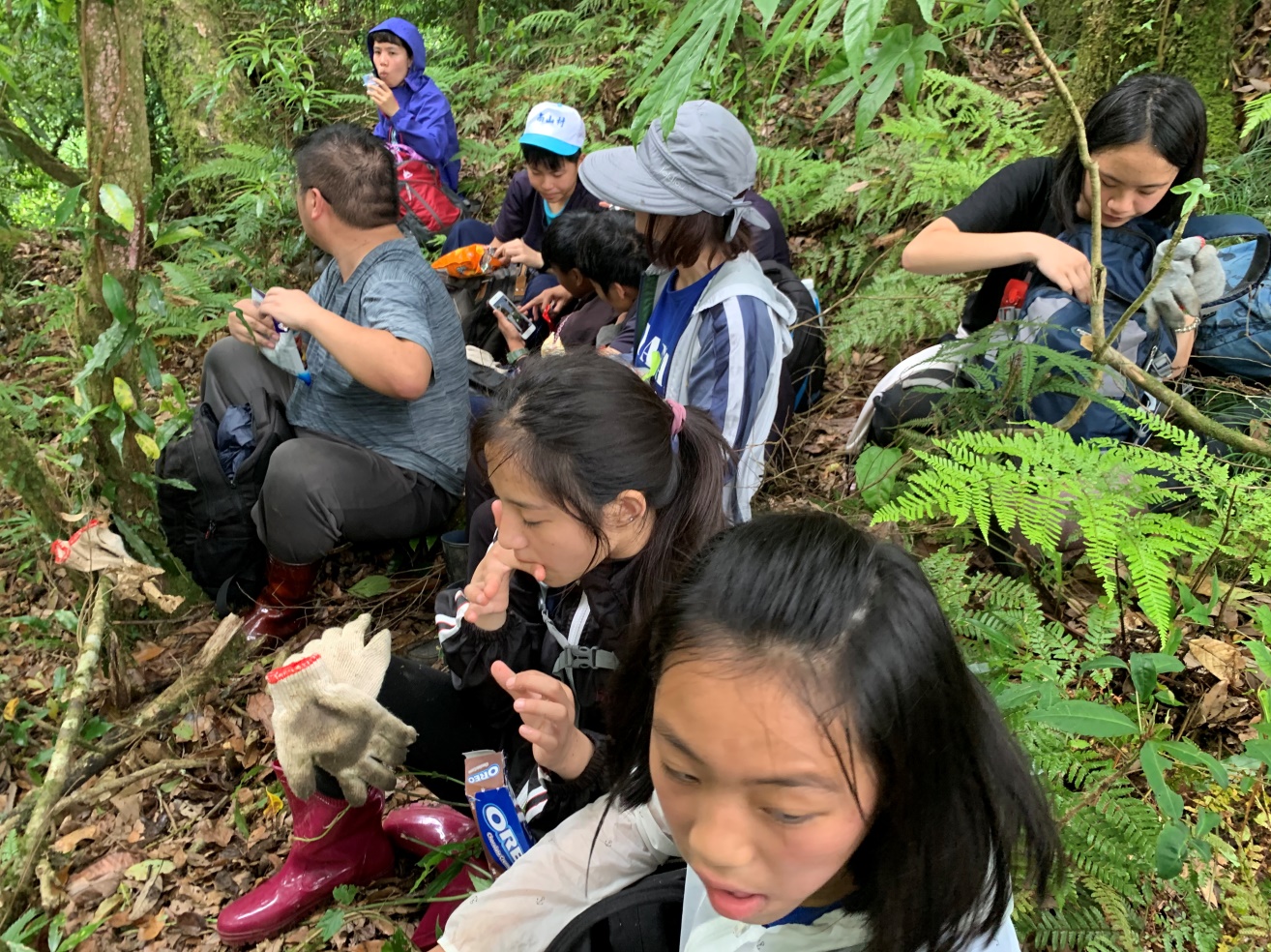 爬累了要休息一下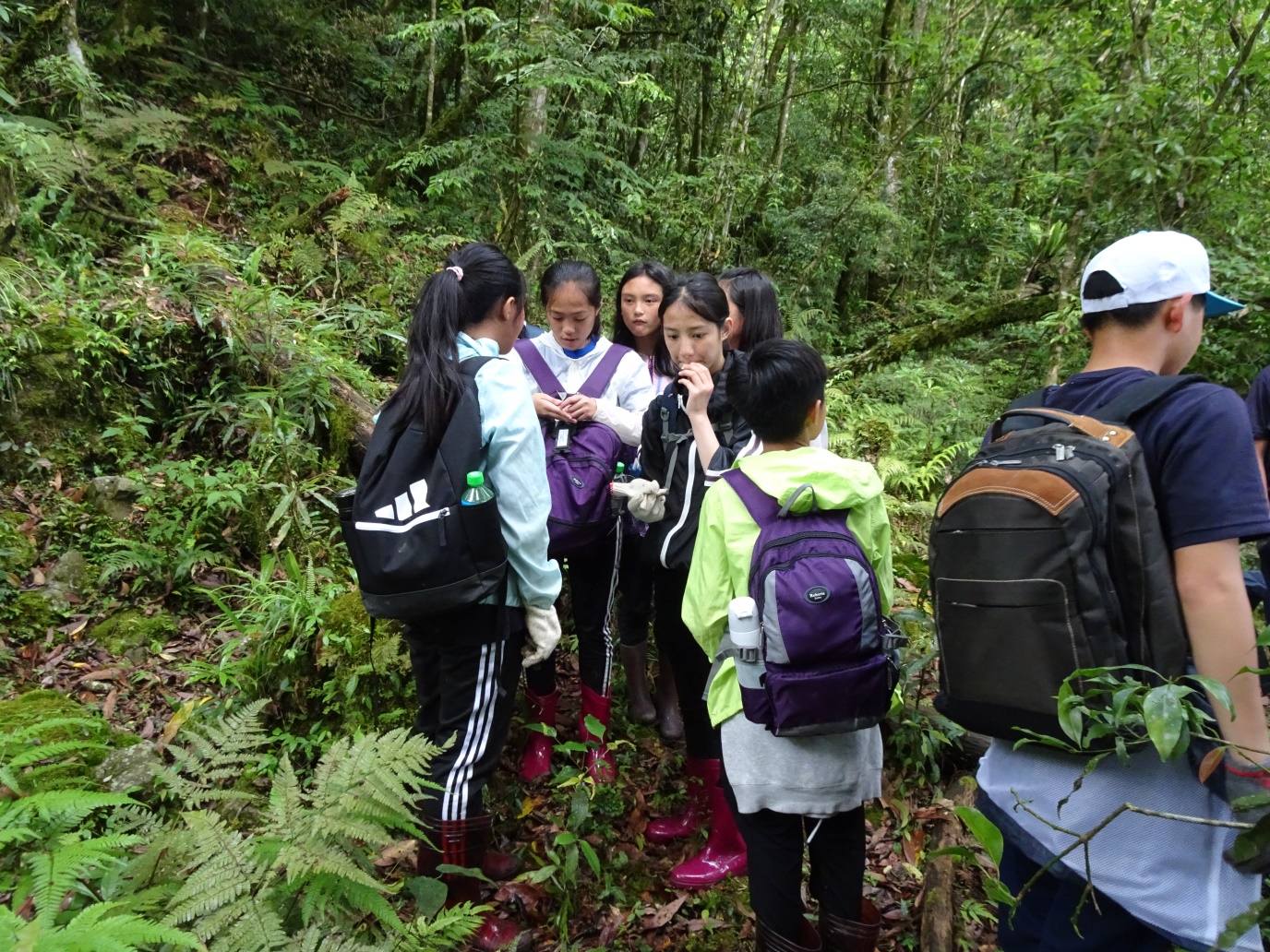 走過了山上，才知道爬山不容易。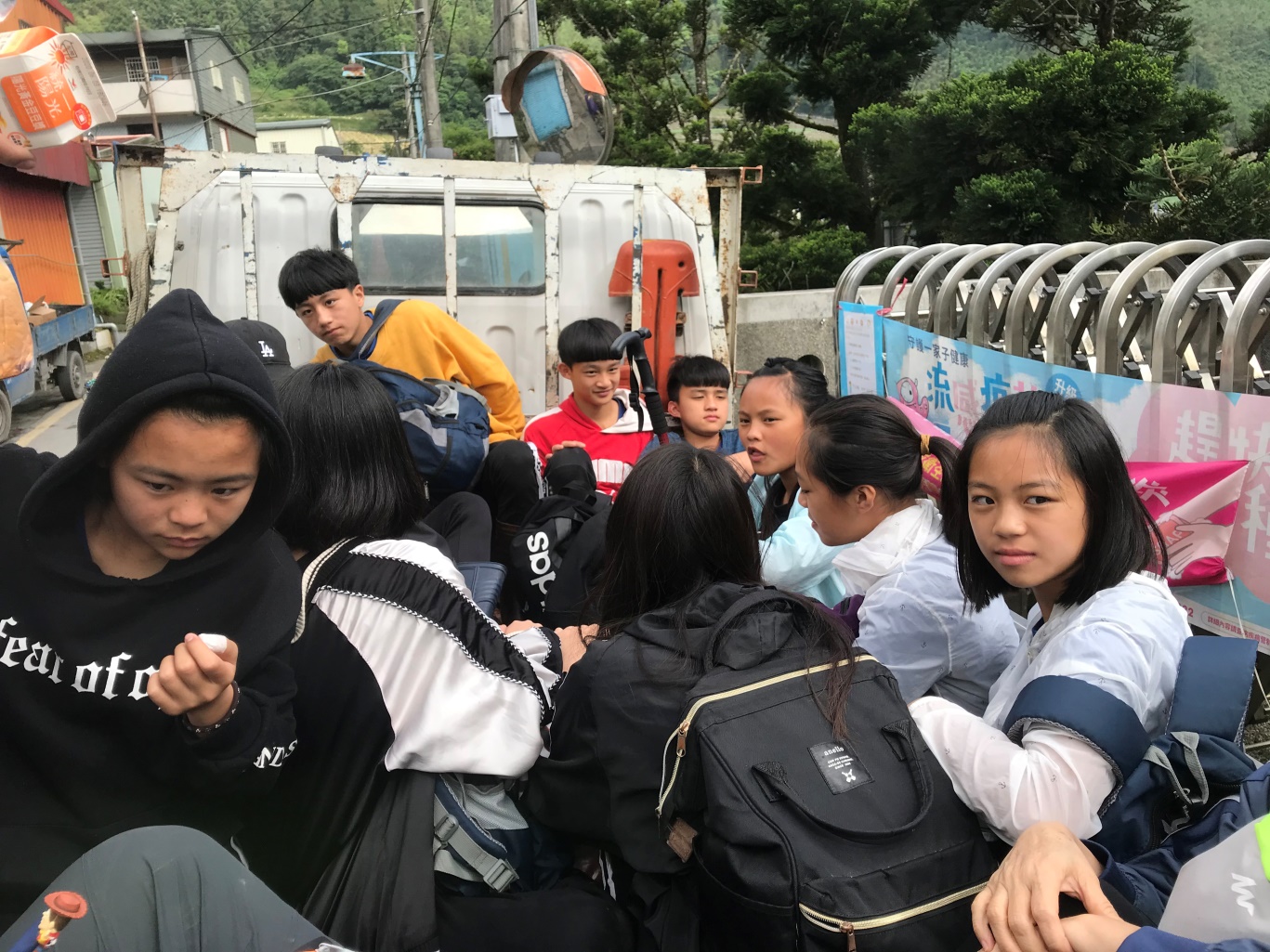 我們準備出發囉!